1.	На основу члана 20. став 1. тачка 3. а у вези члана 32. Закона о локалној самоуправи ("Службени гласник РС", бр. 129/07, 83/14-др.закон, 101/16 и 47/18), члана 63. и 47. Закона о буџетском систему ("Службени гласник РС", бр. 54/09, 73/10, 101/10, 101/11, 93/12, 62/13, 63/13-исп, 108/13, 142/14, 68/2015-др.закон, 103/15, 99/16, 113/17, 95/18, 31/19 и 72/19) и члана 40. Статута општине Петровац на Млави ("Службени гласник општине Петровац на Млави", бр. 2/19), 	Скупштина општине Петровац на Млави, на седници одржаној 12.02.2020. године, донела јеОДЛУКУО ИЗМЕНИ И ДОПУНИ ОДЛУКЕ О БУЏЕТУОПШТИНЕ ПЕТРОВАЦ НА МЛАВИ ЗА 2020. ГОДИНУЧлан 1.         У члану 1,2,3,5 и 6 Одлуке о буџету општине Петровац на Млави за 2020. годину, бр.020-192/2019-02, врше се следеће измене, и то:ПОВЕЋАЊЕ ПРИХОДА:Облик прихода 321311 Нераспоређени вишак прихода и примања( извор 13)износ од ......................................................             25.000.000,00замењује се износом од............................              42.381.686,50Облик прихода 714562 Посебна накнада за заштиту и унапређење животне средине (извор 01)износ од ....................................................................               0,00замењује се износом од..........................................  4.540.000,00Облик прихода 744251 Капитални добровољни трансфери  (извор 01)износ од ........................................................           30.000.000,00замењује се износом од...................................       38.979.991,01СМАЊЕЊЕ ПРИХОДАОблик прихода 733251Капитални наменски трансфер у корист нивоа општине (извор 07)износ од ......................................................             56.492.536,40замењује се износом од.....................................     48.436.376,02Облик прихода 733154 Текући наменски трансфер у ужем смислу од Републике (извор 07)износ од ..........................................................         14.320.370,00замењује се износом од...................................       12.537.120,00Облик прихода 714567 Накнада за коришћење јавне површине (извор 01)износ од ............................................................              20.000,00замењује се износом од...................................                       0,00Члан 2.       У члану 7. и 8. Посебног дела Одлуке о буџету општине Петровац на Млави за 2020. Годину врши се измена расхода из извора 01,07 и 13, и то:ПОВЕЋАЊЕ РАСХОДА:Глава 4 ПРОГРАМ 150602- Опште услуге локалне самоуправе; Функ. кл.130 (извор 13 456.989,74 , извор 01 4.000.000,00) Позиција 50/0ПА0001  Услуге по уговоруизнос од............................................................        30.220.000,00замењује се износом од .............................            34.676.989,74Глава 4 ПРОГРАМ 150602- Опште услуге локалне самоуправе; Функ.кл.160 ( извор 13 410.087,13 и извор 01 23.959,03)Позиција 65/0ПА0009Средства резервеизнос од...........................................................           2.200.000,00замењује се износом од ................................           2.634.046,16Глава 4 ПРОГРАМ 15  0602- Опште услуге локалне самоуправе; Функ.кл.133 (извор 13)Позиција 64/0ПА0001 Дотације невладиним организацијамаизнос од...............................................................          500.000,00замењује се износом од ...................................        2.611.359,63Глава 4 ПРОГРАМ 7 0701- Организација саобраћаја и саобраћајна инфраструктура; Функ.кл.451 Позиција 94/0ПА0002 Текуће поправке и одржавање(извор 01 27.800.000,00 и извор 13- 2.630.000,00 )износ од.................................................................   18.000.000,00замењује се износом од ...................................      30.430.000,00Позиција ____/0ПР 0701-__ Зграде и грађевински објекти (извор 13  7.370.000,00  извор 01 2.630.000,00)износ од.................................................................                   0,00замењује се износом од ....................................     10.000.000,00Глава 4 ПРОГРАМ 7 0701- Организација саобраћаја и саобраћајна инфраструктура;Функ.кл.360 (извор 01)Позиција 77/0ПA 0002 Материјал	износ од...................................................................   1.500.000,00замењује се износом од ....................................       3.500.000,00Глава 4 ПРОГРАМ 2 1102- Комунална делатност;Функ.кл.560 (извор 01)Позиција ___/ПА 0004 Дотације невладиним организацијамаизнос од  ..................................................................                0,00замењује се износом од ..............................                820.000,00Глава 4 ПРОГРАМ 5 0101- Пољопривреда и рурални развој; Функ.кл.420 ( извор 01)Позиција ___/ПА 0002 Дотације невладиним организацијамаизнос од  ...................................................................               0,00замењује се износом од .....................................         250.000,00Глава 4 ПРОГРАМ 09 2002- Основно образовање и васпитање; Функ.кл.912 ( извор 01 600.000,00  извор 13 1.200.000,00) Позиција 134/0ПА0001  Трансфери осталим нивоима властиизнос од..........................................................          99.047.256,00замењује се износом од ...............................        100.847.256,00Глава 4.04 ПРОГРАМ 150602- Опште услуге локалне самоуправе;Функ.кл.160( извор 01)Позиција 186/0ПА0002  Услуге по уговоруизнос од............................................................          5.157.300,00замењује се износом од ..................................         5.257.300,00Позиција 187/0ПА0002  Специјализоване услуге – извор 13износ од............................................................          4.449.500,00замењује се износом од ................................           4.649.500,00Позиција 188/0ПА0002 Текуће поправке и одржавање-извор 13износ од............................................................        32.040.000,00замењује се износом од ..................................       32.490.000,00Позиција 189/0ПА0002  Мaтеријал– (извор 13 770.000,00 извор 01 100.000,00)износ од............................................................          4.155.600,00замењује се износом од ..............................             5.025.600,00Глава 4 ПРОГРАМ 6  0401- Заштита животне средине; Функ.кл.560(извор 01)Позиција 118/0ПА0001  Услуге по уговоруизнос од............................................................          2.128.400,00замењује се износом од ...............................            3.528.400,00Позиција 119/0ПА0001  Специјализоване услугеизнос од.............................................................         2.600.000,00замењује се износом од ..................................         4.600.000,00Позиција 120/0ПА0001  Машине и опремаизнос од............................................................          2.120.000,00замењује се износом од ..............................             3.220.000,00СМАЊЕЊЕ РАСХОДА:Глава 4 ПРОГРАМ 1  1101- Становање,урбанизам и просторно планирање;Функ.кл.620 (извор 01)Позиција 124/0ПА0001  Зграде и грађевински објектиизнос од...........................................................         13.988.000,00замењује се износом од ...............................          12.588.000,00Глава 4 ПРОГРАМ 121801- Здравствена заштита;Функ.кл.443  ( извор 07)Позиција 92/0ПР1801-02Зграде и грађевински објектиизнос од...............................................................       2.726.816,40замењује се износом од .........................................                0,00Глава 4 ПРОГРАМ 11  0901- Социјална и дечја заштита; Функ.кл.443( извор 07)Позиција 84/0ПР 0901-02 Зграде и грађевински објектиизнос од...........................................................         19.180.785,00замењује се износом од...................................       13.427.473,00Глава 4 ПРОГРАМ 7 0701- Организација саобраћаја и саобраћајна инфраструктура;Функ.кл.451(извор 01)Позиција 96/0ПР0701-02 Текуће поправке и одржавањеизнос од...................................................................   7.000.000,00замењује се износом од ..............................................           0,00Глава 4 ПРОГРАМ 7 0701- Организација саобраћаја и саобраћајна инфраструктура;Функ.кл.360 (извор 01)Позиција 76/0 ПA0002 Текуће поправке и одржавање	износ од.................................................................   11.099.550,77замењује се износом од ........................................   9.099.550,77Глава 4 ПРОГРАМ 3  1501- Локални економски развој;Функ.кл.130(извор 01)Позиција 118/0ПА0001  Услуге по уговоруизнос од............................................................          1.000.000,00замењује се износом од .................................             500.000,00Члан 3.У оквиру Главе 4 ПРОГРАМА 150602- Опште услуге локалне самоуправе;Функ.кл.130, износ од 1.783.250,00 дин са извора 07, позиција 52, екон.класификација 425191, преусмерити у оквиру истог програма, функције  и апропријације на извор 13.Члан 4.              Одлука ступа на снагу даном објављивања у "Службеном гласнику општине Петровац на Млави".СКУПШТИНА ОПШТИНЕ ПЕТРОВАЦ НА МЛАВИ2.	На основу члана 32. Закона о локалној самоуправи ("Службени гласник РС", бр. 129/07, 83/14-др.закон, 101/16 и 47/18), На основу члана 63. и 64. Закона о јавним предузећима ("Служебени гласник РС", бр. 15/16) и члана 40. Статута општине Петровац на Млави ("Службени гласник општине Петровац на Млави", бр. 2/19),	Скупштина општине Петровац на Млави, на седници одржаној 12.02.2020. године, донела јеР Е Ш Е Њ ЕI	Усваја се тромесечни извештај о реализацији годишњег програма пословања ЈКП "Паркинг сервис" Петровац на Млави за 4. тромесечје 2019. године. II           Решење објавити у "Службеном гласнику општине Петровац на Млави".III	Решење доставити: ЈКП "Паркинг сервис" Петровац на Млави, Надзорном одбору ЈКП "Паркинг сервис" и архиви Скупштине општине Петровац на Млави.СКУПШТИНА ОПШТИНЕ ПЕТРОВАЦ НА МЛАВИ3.На основу члана 63. и 64. Закона о јавним предузећима ("Служебени гласник РС", бр. 15/16) и члана 40. Статута општине Петровац на Млави ("Службени гласник општине Петровац на Млави", бр. 2/19),	Скупштина општине Петровац на Млави, на седници одржаној 12.02.2020. године, донела јеР Е Ш Е Њ ЕI	Усваја се тромесечни извештај о реализацији годишњег програма пословања КЈП "Извор" Петровац на Млави за 4. тромесечје 2019. године. II           Решење објавити у "Службеном гласнику општине Петровац на Млави".III	Решење доставити: КЈП "Извор" Петровац на Млави, Надзорном одбору КЈП "Извор" и архиви Скупштине општине Петровац на Млави.СКУПШТИНА ОПШТИНЕ ПЕТРОВАЦ НА МЛАВИ4.На  основу члана 32. Закона о локалној самоуправи ("Службени гласник РС", бр. 129/07, 83/14-др.закон, 101/16 и 47/18) и члана 40. Статута општине Петровац на Млави ("Службени гласник општине Петровац на Млави", бр. 2/19),	Скупштина општине Петровац на Млави, на седници одржаној 12.02.2020. године, донела јеР Е Ш Е Њ Е I	Даје се сагласност на измену и  допуну годишњег Програма пословања Комуналног јавног предузећа "Извор" Петровац на Млави за 2020. годину, која је усвојена Одлуком Надзорног одбора предузећа, на седници одржаној 28.01.2020. године, под бројем 375.II	Решење ступа на снагу даном објављивања у "Службеном гласнику општине Петровац на Млави".III	Решење доставити: Комуналном јавном предузећу "Извор" Петровац на Млави, Надзорном одбору Комуналног јавног предузећа "Извор" и архиви Скупштине општине Петровац на Млави.СКУПШТИНА ОПШТИНЕ ПЕТРОВАЦ НА МЛАВИ5.На основу члана 32. Закона о локалној самоуправи ("Службени гласник РС", бр. 129/07, 83/2014-др.закон, 101/16 и 47/18)  и члана 40. Статута општине Петровац на Млави ("Службени гласник општине Петровац на Млави", бр. 2/19),	Скупштина општине Петровац на Млави, на седници одржаној 12.02.2020. године, донела јеР Е Ш Е Њ Е I	Усваја се Финансијски план Скупштине општине Петровац на Млави за 2020. годину. II           Решење објавити у "Службеном гласнику општине Петровац на Млави".III	Решење доставити: Одељењу за финансије и буџет Општинске управе општине Петровац на Млави и архиви Скупштине општине Петровац на Млави.СКУПШТИНА ОПШТИНЕ ПЕТРОВАЦ НА МЛАВИ6.На  основу члана 41. Закона о запошљавању и осигурању за случај незапослености („Службени гласник РС”, бр. 36/09, 88/10, 38/15 и 113/17-др.закон), члана 32. Закона о локалној самоуправи ("Службени гласник РС", бр. 129/07, 83/14-др.закон, 101/16 и 47/18) и члана 40. Статута општине Петровац на Млави ("Службени гласник општине Петровац на Млави", бр. 2/19),	Скупштина општине Петровац на Млави, на седници одржаној 12.02.2020. године, донела јеО Д Л У К Уо усвајању Локалног акционог плана за запошљавање општине Петровац на Млави за 2020. годинуЧлан 1.	Усваја се Локални акциони план за запошљавање општине Петровац на Млави за 2020. годину.Члан 2.	Oдлука ступа на снагу осмог дана од дана објављивања у "Службеном гласнику општине Петровац на Млави".СКУПШТИНА ОПШТИНЕ ПЕТРОВАЦ НА МЛАВИ7.	На основу члана 9. а у вези са чланом 7. Закона о финансирању локалне самоуправе ("Службени гласник РС, бр. 62/06, 47/11, 93/12, 83/16, 104/16-др.закон и 95/18-др.закон) и члана 40. Статута општине Петровац на Млави ("Службени гласник општине Петровац на Млави", бр. 2/19)	Скупштина општине Петровац на Млави, на седници одржаној 12.02.2020. године, донела јеОДЛУКУ О ЛОКАЛНИМ АДМИНИСТРАТИВНИМ ТАКСАМАI ОПШТЕ ОДРЕДБЕЧлан 1.	Одлуком о локалним административним таксама (у даљем тексту: Одлука) утврђује се обавеза плаћања локалне административне таксе (у даљем тексту: такса ), таксени обвезник, настанак таксене обавезе, начин плаћања таксене обавезе и ослобађање од плаћања таксе.  Члан 2.	Такса се плаћа за списе и радње у управним стварима, као и друге списе и радње из изворне надлежности општине.	Списи и радње за које се плаћа такса, као и висина таксе уређује се Таксеном тарифом за локалне административне таксе, која је саставни део ове Одлуке (у даљем тексту: Таксена тарифа). У Таксеној тарифи новчани износи су изражени у динарима.	Такса се не може наплатити ако Таксеном тарифом није прописана, нити се може наплатити у износу већем или мањем од прописаног. II ТАКСЕНИ ОБВЕЗНИКЧлан 3.	Таксени обвезник је физичко, односно правно лице по чијем се захтеву или поднеску покреће поступак, односно врше радње прописане Таксеном тарифом. 	Ако за исту таксу постоји више таксених обвезника, њихова обавеза је солидарна. 	Ако записник замењује захтев, односно поднесак из става 1. овог члана, за који се плаћа такса, таксени обвезник је давалац изјаве на записник.III НАСТАНАК ТАКСЕНЕ ОБАВЕЗЕЧлан 4.	Ако Таксеном тарифом није другачије прописано, таксена обавеза настаје:1. за поднеске - у тренутку када се предају, а за захтеве дате на записнику - када се записник састави;2. за решења, дозволе и друге исправе - у тренутку подношења захтева за њихово издавање;3. за управне радње – у тренутку подношења захтева за извршење тих радњи.Члан 5.	Такса се плаћа у тренутку настанка таксене обавезе, ако за појединачне случајеве није другачије прописано.IV  НАЧИН ПЛАЋАЊЕ ТАКСЕНЕ ОБАВЕЗЕЧлан 6.	Такса се плаћа у прописаном новчаном износу, уплатом на одговарајући уплатни рачун, у корист буџета општине 840-742251843-73 позив на број 58-078.	Таксени обвезник је дужан да приложи доказ да је таксу платио.Члан 7.	У решењу или другој исправи за коју је такса плаћена, мора се означити да је такса плаћена, износ који је плаћен и тарифни број по коме је такса плаћена.Члан 8.	Ако таксени обвезник који је дужан да плати таксу непосредно поднесе нетаксирани или недовољно таксиран поднесак, службено лице органа задуженог за пријем поднеска затражиће од таксеног обвезника да плати прописану таксу у року од 10 дана од дана упозорења, као и на последице неплаћања таксе и о томе сачињава забелешку на спису.	Ако нетаксиран или недовољно таксиран поднесак или други спис стигне поштом, орган надлежан за одлучивање о захтеву позваће таксеног обвезника писаном опоменом да у року од 10 дана од дана пријема опомене плати прописану таксу и таксу за опомену и упозорити га на последице неплаћања таксе. 	Ако таксени обвезник уплати таксу у року из става 1. и 2. овог члана, сматра се да је поднесак био од почетка уредно таксиран. 	Ако обвезник не уплати таксу у року изстава 1. и 2. овог члана, наплата таксе и опомене из става 2. овог члана извршиће се пре уручења затраженог решења или друге исправе, односно пре саопштења обвезнику да је радња извршена. 	Наплата таксе за захтеве, поднеске или друге списе који нетаксирани или недовољно таксирани из иностранства стигну поштом, врши се пре уручења затраженог решења или друге исправе, односно пре саопштења обвезнику да је радња извршена. 	Ако обвезник не поднесе доказ да је прописана такса, као и такса за опомену, уплаћена, надлежна организациона јединица општинске управе у чијој надлежности је наплата таксе, ће обавестити обвезника када спис буде донет, односно радња извршена, ако таксе не буду уплаћене и доказ о томе достављен надлежном органу, покренути поступак принудне наплате у складу са одредбама важећих законских прописа. V ОСЛОБАЂАЊА ОД ПЛАЋАЊА ТАКСЕЧлан 9.	Ослобађају се плаћања таксе:	1. органи и организације Републике Србије и локалне самоуправе, 	2. организације обавезног социјалног осигурања; 	3. Црвени крст; 	4. установе основане од Републике Србије и локалне самоуправе; 	5. Цркве и верске заједнице, регистроване у складу са Законом о црквама и верским заједницама; 	6. дипломатско-конзуларна представништва стране државе, под условом узајамности. Члан 10.	Такса се не плаћа за:	1. списе и радње у поступцима који се воде послужбеној дужности; 	2. списе и радње у поступку за повраћај више плаћених или неправилно плаћених јавних прихода, као и за рефакцију односно за рефундацију јавних прихода;	3. списе и радње у поступку за исправљање грешака у актима (решењима, другим исправама и службеним евиденцијама); 	4. списе и радње у поступку остваривања права из социјалног осигурања, друштвене бриге о деци, социјалне заштите, борачко инвалидске заштите и заштите цивилних инвалида рата;	5. списе и радње у вези са школовањем ученика и студената; стручним усавршавањем, односно преквалификацијом;	6. поднеске упућене органима за представке и притужбе; 	7. списе и радње везане за заснивање радног односа и остваривање права по том основу; 	8. списе и радње у поступку за сахрањивање, 	9. потврду о пријему захтева, 	10. пријаве и прилоге уз њих за утврђивање јавних прихода, списе и радње у поступку за утврђивање смањења катастарског прихода због елементарних непогода, биљних болести, штеточина и других ванредних догађаја укључујући и списе и радње у поступцима за остваривање права на подстицаје у складу са прописима који уређују пољопривреду, као и списе и радње за остваривање законом прописаних пореских подстицаја и ослобођења код плаћања јавних прихода.Члан 11.	У исправи која се издаје без плаћања таксе мора се означити сврха издавања и основ ослобађања.	Исправа из става 1. овог члана може се употребити у друге сврхе само пошто за њу буде плаћена одговарајућа такса, ако је за те сврхе прописана обавеза плаћања таксе.Члан 12.	Ако је поступак покренут на захтев више обвезника, од којих су неки ослобођени плаћања таксе, таксу у том поступку плаћа обвезник који није ослобођен плаћања таксе. VI  ПРЕЛАЗНЕ И ЗАВРШНЕ ОДРЕДБЕЧлан 13.	Ступањем на снагу ове Одлуке престаје да важи Одлука о локалним административним таксама ("Службени гласник општине Петровац на Млави", број 8/15, 7/16 и 13/17).Члан 14.	Ова Одлука ступа на снагу oсмог дана од дана објављивања у "Службеном гласнику општине Петровац на Млави". ТАКСЕНА ТАРИФАЗА ЛОКАЛНЕ АДМИНИСТРАТИВНЕ ТАКСЕТарифни број 1.	Напомена: Такса по овом тарифном броју не плаћа се за накнадне поднеске којима странка захтева само брже поступање по раније поднетом захтеву, односно поднеску.	Такса из овог тарифног броја не плаћа се за захтев, када је издавање списа, односно вршење радње по том захтеву ослобођено плаћања таксе у складу са овом одлуком.	Такса из овог тарифног броја не плаћа се за захтев за приступ информацијама од јавног значаја, у складу са законом којим се уређује слободан приступ информацијама од јавног значаја.Тарифни број 2.	Напомена: Ако се у истој управној ствари подноси једна жалба против више решења од стране више лица обвезника таксе, такса из тачке 1. овог тарифног броја плаћа се према броју решења која се оспоравају жалбом.	Такса за жалбу из овог тарифног броја плаћа се када је, у складу са прописима, за одлучивање по жалби надлежан орган гопштинe.Тарифни број 3.	Напомена: Ако се доноси једно решење, уверење или потврда по захтеву више лица, такса по овом тарифном броју плаћа се онолико пута колико има лица којима се решење, уверење или потврда уручује.	Такса за решење из овог тарифног броја које се доноси по жалби, плаћа се када је, у складу са прописима, за одлучивање по жалби надлежан орган oпштинe.Тарифни број 4.	За списе и радње из области саобраћаја, плаћа се такса и то:Тарифни број 5.	За списе и радње из области урбанизма и грађевинских послова, у складу са својим надлежностима, плаћа се такса и то:Тарифни број 6.	За списе и радње из области имовинских и правних послова, плаћа се такса и то:Тарифни број 7.Тарифни број 8.	За препис акта и разгледање списа код органа и организационих јединица управе, плаћа се такса и то:	Напомена: Под преписом из овог тарифног броја подразумева се и издавање фотокопије, односно штампање акта, односно списа из меморије рачунара или из писаће машине.	Полутабаком, у смислу ове одлуке, сматра се лист хартије од две стране формата А4 или мањег.Тарифни број 9.За списе и радње из комуналне области, плаћа се такса и то: Тарифни број 10.Тарифни број 11.Тарифни број 12.СКУПШТИНА ОПШТИНЕ ПЕТРОВАЦ НА МЛАВИ8.	Ha основу члана 7. a у вези са чланом 5. Закона о промету непокретности ("Службени гласник PC", бр. 93/14, 121/14 и 6/15), члана 32. Закона о локалној самоуправи ("Службени гласник PC", бр. 129/07, 83/14-др.закон, 101/16 и 47/18) и члана 40. Статута општине Петровац на Млави ("Службени гласник општине Петровац на Млави", бр. 2/19), 	Скупштина општине Петровац на Млави, на седници одржаној дана 12.02.2020. године, доноси О Д Л У К УО  НЕПРИХВАТАЊУ ПОНУДE ЗА КОРИШЋЕЊЕ ПРАВА ПРЕЧЕ КУПОВИНЕЧлан 1.	Не прихвата се понуда за коришћење права прече куповине дела непокретности на кп.бр. 1093/1 КО Петровац, власника Arriva Litas doo Пожаревац, матични број 0000007163851, идеалног дела у уделу од 288/22959, у погледу кога општина Петровац на Млави има право прече куповине приликом првог отуђења.Члан 2.          Oва Одлука ступа на снагу осмог дана од дана објављивања у "Службеном гласнику општине Петровац на Млави".СКУПШТИНА ОПШТИНЕ ПЕТРОВАЦ НА МЛАВИ9.	На основу члана 32. Закона о локалној самоуправи ("Службени  гласник  РС",  бр. 129/07, 83/14-др.закон и 101/16), члана 40. Статута општине Петровац на Млави ("Службени гласник општине Петровац на Млави", бр. 2/19), на основу члана 15. Одлуке о прибављању и располагању стварима у јавној својини општине Петровац на Млави и у  складу са чланом 2. Одлуке СО Петровац на Млави број: 020-65/2019-02 од 28.03.2019.године, 	Скупштина општине Петровац на Млави, на седници одржаној 12.02.2020. године,  донела јеРЕШЕЊЕО ФОРМИРАЊУ КОМИСИЈЕ РАДИ СПРОВОЂЕЊА ОДЛУКЕ СКУПШТИНЕ ОПШТИНЕ БРОЈ 020-65/2019-02 од 28.03.2019.годинеЧлан 1.	Формира се Комисија за спровођење поступка размене земљишта у саставу:- заменик начелника ОУ Јелена Миливојевић, председник комисије,    -руководилац одељења Бојан Модрлановић, члан комисије и- саветник Тања Цветковић Благојевић, члан комисије.Члан 2.	Комисија из члана 1. ове одлуке ће спровести поступак размене земљишта у КО Вошановац и то: КП.бр. 3448/2 (пре деобе КП.бр. 3448)  КО Вошановац остало вештачки створено неплодно земљиште у површини од 323 м2,  јавна својина општине Петровац на Млави у обиму удела 1/1 са КП.бр. 2398/2 (пре деобе КП.бр. 2398) КО Вошановац остало вештачки створено неплодно земљиште у површини од 324 м2, приватна својина Јеремић Биљане из Вошановца у обиму удела 1/1  ради формирања пута на наведеној парцели.Члан 3.Oво Решење ступа на снагу осмог дана од дана објављивања у "Сл.гласнику општине Петровац на Млави".СКУПШТИНА ОПШТИНЕ ПЕТРОВАЦ НА МЛАВИ10.	На основу члана 46. и члана 51б., а у вези са чланом 35. став 7. Закона о планирању и изградњи („Службени гласник РС“, број 72/2009, 81/2009 - испр., 64/2010 - одлука УС, 24/2011, 121/2012, 42/2013 - одлука УС, 50/2013 - одлука УС, 98/2013 - одлука УС, 132/2014, 145/2014, 83/2018, 31/2019, 37/2019 - др. закон и 9/2020) и члана 40. Статута општине Петровац на Млави („Службени гласник општине Петровац на Млави“, број 2/19),	Скупштина општине Петровац на Млави, на седници одржаној 12.02.2020. године, донела је ОДЛУКУО ИЗРАДИ ПРВЕ ИЗМЕНЕ И ДОПУНЕ ПЛАНА ГЕНЕРАЛНЕ РЕГУЛАЦИЈЕ НАСЕЉА ПЕТРОВАЦ НА МЛАВИНАЗИВ ПЛАНКОГ ДОКУМЕНТАЧлан 1.	Приступа се изради првих измена и допуна Плана генералне регулације насеља Петровац на Млави ("Службени гласник општине Петровац на Млави", број 5/19), у даљем тексту ''Измене и допуне Плана''.	ГРАНИЦЕ ОБУХВАТА ПЛАНСКОГ ДОКУМЕНТА Члан 2.	Изменама и допунама Плана обухвата се део грађевинског подручја у оквиру граница Плана генералне регулације насеља Петровац на Млави.	Овом Одлуком утврђује се оквирна граница обухвата Измена и допуна Плана, а коначна граница обухвата ће се дефинисати Нацртом Измена и допуна Плана.	Оквирном границом Измена и допуна Плана обухваћен је блок/простор у зони „Мешовитог становања спратности По + П + 2 + Пк“, са везама делова саобраћајница – ул. Првомајске и ул. Војислава Стокића, постојећих и планираних инфраструктурних система, површине око 2.07 ha. 	Графички приказ оквирне границе обухвата планског подручја је саставни део ове Одлуке.УСЛОВИ И СМЕРНИЦЕ ПЛАНСКИХ ДОКУМЕНАТА ВИШЕГ РЕДА И ШИРЕГ ПОДРУЧЈА И ПОДЛОГЕ ЗА ИЗРАДУ ИЗМЕНА И ДОПУНА ПЛАНАЧлан 3.	Плански основ за израду Измене и допуне Плана представља: 	- Просторни план општине Петровац на Млави („Службени гласник општине Петровац на Млави“, број 8/2012). 	Подлога за израду Измена и допуна Плана је катастарско-топографски план који ће се прибавити од Републичког геодетског завода – Службе за катастар непокретности Петровац на Млави.НАЧЕЛА ПЛАНИРАЊА, КОРИШЋЕЊА, УРЕЂЕЊА И ЗАШТИТЕ ПРОСТОРА ИЗ ВАЖЕЋЕ ПЛАНСКЕ ДОКУМЕНТАЦИЈЕЧлан 4.	Планирање, коришћење, уређење и заштита простора у обухвату Измена и допуна Плана засниваће се принципима одрживог просторног развоја, сагледавања подручја обухвата Плана као целине, заштите природних и створених вредности, заштите животне средине, међусобном усаглашавању различитих захтева у односу на простор и усаглашавању социјалних и економских захтева са еколошким функцијама простора, као и усклађеног развоја са суседним подручјима и просторно-функциионалне интегрисаности и повезивања са окружењем.ВИЗИЈА И ЦИЉ ИЗРАДЕ ПЛАНАЧлан 5.	Разлог за израду Измена и допуна Плана је реорганизација површина и садржаја јавне намене у блоку и иницијатива инвеститора и сувласника катастарских парцела број 1091 и 1093 К.О. Петровац на Млави за реализацију садржаја који нису предвиђени одредбама Плана генералне регулације, односно промена намене површина у делу обухвата предвиђеног за измене и допуне Плана. Планирани садржаји су аутобуска станица са пословним просторијама, стајалиштем и паркингом за аутобусе, надоградња постојећег пословног објекта и промена намене у стамбено-пословни објеката, изградња два вишепородична стамбена објекта, изградња објекта за сервис, перионицу и технички преглед, као и постављање двоетажне монтажне гараже.	Циљ израде Измена и допуна Плана генералне регулације је стварање планског основа за даљу урбанистичку разраду локације за реализацију планираних садржаја у складу са исказаним захтевима, потенцијалима и просторним могућностима и ограничењима локације.КОНЦЕПТУАЛНИ ОКВИР ПЛАНИРАЊАЧлан 6.	Концептуални оквир планирања односи се на промену планиране јавне намене у делу обухваћеном Изменама и допунама и дефинисање услова за изградњу објеката компатибилних и других намена на предметној локацији, што подразумева детаљну процену оптималних планираних капацитета локације, проверу физичке структуре, дефинисање потребне инфраструктуре, као и преиспитивање регулације и профила ободних саобраћајница.НАЧИН ФИНАНСИРАЊА ИЗРАДЕ ПЛАНСКОГ ДОКУМЕНТА, НАЗИВ НОСИОЦА ИЗРАДЕ И РОК ЗА ИЗРАДУЧлан 7.Рок за израду Измена и допуна плана је 6 (шест) месеца од дана доношења ове Одлуке.Члан 8.	Носилац израде Измена и допуна Плана је Општинска управа општине Петровац на Млави преко Одељења за урбанизам, планирање и развој. 	Израда Измена и допуна плана финасира се из буџетских средства општине Петровац на Млави.МЕСТО И НАЧИН ОБАВЉАЊА ЈАВНОГ УВИДАЧлан 9.	Измене и допуне Плана спроводиће се по скраћеном поступку који подразумева да се не спроводи поступак раног јавног увида, на начин да се израђује Нацрт измена и допуна планског документа, као и да се спроводи поступак јавног увида у трајању од најмање 15 дана.	Излагање Измена и допуна Плана на јавни увид оглашава се на огласној табли Општине Петровац на Млави, у дневном листу који се дистрибуира на целој територији Републике Србије и у електронском облику на интернет презентацији општине Петровац на Млави, у складу са Законом.	Јавни увид у Измене и допуне Плана, у трајању од 15 дана од дана оглашавања, спровешће се у просторијама зграде општине Петровац на Млави, ул. Српских владара 165, истицањем на паноу за оглашавање у холу зграде у приземљу и на интернет страници општине Петровац на Млави.ОДЛУКА О НЕПРИСТУПАЊУ ИЗРАДИ СТРАТЕШКЕ ПРОЦЕНЕ УТИЦАЈА НА ЖИВОТНУ СРЕДИНУЧлан 10.	За Измене и допуне плана не приступа се изради стратешке процне утицаја на животну средину, на основу Решења надлежног органа за послове животне средине бр. 350-64/20-03/2 од 10.02.2020. године.БРОЈ ПРИМЕРАКА ПЛАНА У АНАЛОГНОМ И ДИГИТАЛНОМ ОБЛИКУЧлан 11.	Измене и допуне плана ће бити сачињене у 4 (четири) аналогна и 4 (четири) дигитална примерка у формату у складу са Законом.ГРАФИЧКИ ПРИЛОЗИЧлан 12.	Саставни део ове Одлуке су и графички прилози:Изводи из Плана генералне регулације насеља Петровац на Млави ("Службени гласник општине Петровац на Млави", број 5/19)Карта 3. – Планирана намена површина са уцртаном оквирном границом Измене Плана у складу са чланом 2. став 3. ове Одлуке,Карта 5. – Регулационо – нивелациони план – саобраћајниице Карта 5.1. – Саобраћајне површине и објекти,Ситуациони план обухвата Измене и допуне Плана – оверен у КНП Члан 13.	Ова одлука ступа на снагу осмог дана од дана објављивања у Службеном гласнику општине Петровац на Млави.СКУПШТИНА ОПШТИНЕ ПЕТРОВАЦ НА МЛАВИО б р а з л о ж е њ е	Правни основ за доношење Одлуке о Првој измени и допуни Плана генералне регулације насеља Петровац на Млави садржан је у члановима  46. и 51б., а у вези са чланом 35. став 7 Закона о планирању и изградњи ("Сл. гласник РС", бр. 72/2009, 81/2009 - испр., 64/2010 – одлука УС, 24/2011, 121/2012, 42/2013 – одлука УС, 50/2013 - одлука УС, 98/2013 - одлука УС, 132/2014 и 145/2014/83/18 и 31/19).	Плански основ за доношење Одлуке о Првој  измени и допуни Плана генералне регулације насеља Петровац на Млави  јесте Просторни план општине Петровац на Млави („Службени гласник општине Петровац на Млави“, број 8/2012).	Просторни  обухват и намена коришћења простора за Измене и допуне Плана је дата у графичком прилогу и Ситуационом плану предметних катастарских парцела. 	Иницијатива за израду Плана је проистекла  из захтева инвеститора и сувласника катастарских парцела број 1091 и 1093 К.О. Петровац на Млави „ВУЈЧИЋ ГРАДЊА“, Велики Поповац и „АРИВА ЛИТАС“ Д.О.О. Пожаревац, упућеног Општинској управи Општине Петровац на Млави, а који се односи на могућност промене намене површина и реализације садржаја који нису предвиђени одредбама важећег Плана генералне регулације, у делу обухвата предвиђеног за измене и допунe.	На предметним парцелама  планирају се следеће намене:Аутобуска станица (пословне просторије, стајалишта, паркинг за аутобусе),Надоградња постојећег пословног објекта и промена намене у стамбено пословни објекат,Изградња два вишепородична стамбена објекта,Изградња објекта (сервис, перионице, технички преглед),Постављање монтажне гараже у два нивоа.	Комисија за планове је наведену иницијативу разматрала на 75. седници која је одржана дана 28.01.2020. године и донела следеће мишљење:„По важећем Плану генералне регулације за насељено место Петровац на Млави није могуће планирати градњу стамбених објеката на предметном простору наведеном у захтеву инвеститора, те се предлаже покретање процедуре за циљану измену Плана генералне регулације за насељено место Петровац на Млави, и то само за предметно подручје.“	Комисија за планове је на 76. седници која је одржана 10.02.2020. године разматрала предлог Одлуке о Првој измени и допуни Плана генералне регулације насеља Петровац на Млави и донела позитивно мишљење, те се иста упућује у даљу процедуру, односно на разматрање и усвајање од стране Скупштине општине Петровац на Млави.	На основу наведеног даје се предлог Одлуке о Првој измени и допуни Плана генералне регулације насеља Петровац на Млави на разматрање и усвајање.11.На основу члана 117. став 1. Закона о здравственој заштити ("Службени гласник РС'', бр. 25/19), члана 32. Закона о локалној самоуправи ("Службени гласник РС", бр. 129/07, 83/2014-др.закон, 101/16 и 47/18), члана 40. Статута општине Петровац на Млави ("Службени гласник општине Петровац на Млави", број 2/19) и члана 21. Одлуке о оснивању Дома здравља Петровац на Млави (''Службени гласник општине Петровац на Млави'', број 4/10 и 3/13), а на предлог Комисије за избор и именовањa,	Скупштина општине Петровац на Млави, на седници одржаној  12.02.2020. године, донела јеР Е Ш Е Њ Е О ПРЕСТАНКУ МАНДАТА В.Д. ДИРЕКТОРА ДОМА ЗДРАВЉА ПЕТРОВАЦ НА МЛАВИI	Др Есидолу Перићу престаје дужност в.д. директора Дома здравља Петровац на Млави због истека мандата.II	Решење ступа на снагу даном објављивања у "Службеном гласнику општине Петровац на Млави".III	Решење доставити: Др Есидолу Перићу, Дому здравља Петровац на Млави, Управном одбору Дома здравља Петровац на Млави и архиви Скупштине општине Петровац на Млави.СКУПШТИНА ОПШТИНЕ ПЕТРОВАЦ НА МЛАВИ12.На основу члана 117. став 1. Закона о здравственој заштити ("Службени гласник РС'', бр. 25/19), члана 32. Закона о локалној самоуправи ("Службени гласник РС", бр. 129/07, 83/2014-др.закон, 101/16 и 47/18), члана 40. Статута општине Петровац на Млави ("Службени гласник општине Петровац на Млави", број 2/19) и члана 21. Одлуке о оснивању Дома здравља Петровац на Млави (''Службени гласник општине Петровац на Млави'', број 4/10 и 3/13), а на предлог Комисије за избор и именовањa,	Скупштина општине Петровац на Млави, на седници одржаној  12.02.2020. године, донела јеР Е Ш Е Њ ЕО ИМЕНОВАЊУ В.Д. ДИРЕКТОРА ДОМА ЗДРАВЉА  ПЕТРОВАЦ НА МЛАВИI	Др Есидол Перић именује се за в.д. директора Дома здравља Петровац на Млави.	II	Решење ступа на снагу даном објављивања у "Службеном гласнику општине Петровац на Млави".III	Решење доставити: Именованом в.д. директору Дома здравља, Дому здравља Петровац на Млави, Управном одбору Дома здравља и архиви Скупштине општине Петровац на Млави.СКУПШТИНА ОПШТИНЕ ПЕТРОВАЦ НА МЛАВИ13.На основу члана 32. Закона о локалној самоуправи ("Службени гласник РС", бр. 129/07, 83/2014-др.закон, 101/16 и 47/18) и члана 40. Статута општине Петровац на Млави ("Службени гласник општине Петровац на Млави", број 2/19), а на предлог Комисије за избор и именовањa,	Скупштина општине Петровац на Млави, на седници одржаној  12.02.2020. године, донела јеР Е Ш Е Њ ЕО РАЗРЕШЕЊУ ДИРЕКТОРА КУЛТУРНО-ПРОСВЕТНОГ ЦЕНТРА ПЕТРОВАЦ НА МЛАВИI	Слободан Перић, дипломирани економиста из Манастирице, именован решењем Скупштине општине број 020-353/2016-02 од 23.09.2016. године, разрешава се дужности директора Културно-просветног центра Петровац на Млави. II	Решење ступа на снагу даном објављивања у "Службеном гласнику општине Петровац на Млави".III	Решење доставити: Разрешеном директору, Управном одбору Културно-просветног центра, Културно-просветном центру и архиви Скупштине општине Петровац на Млави.СКУПШТИНА ОПШТИНЕ ПЕТРОВАЦ НА МЛАВИ14.На основу члана 32. Закона о локалној самоуправи ("Службени гласник РС", бр. 129/07, 83/2014-др.закон, 101/16 и 47/18) и члана 40. Статута општине Петровац на Млави ("Службени гласник општине Петровац на Млави", број 2/19), а на предлог Комисије за избор и именовањa,	Скупштина општине Петровац на Млави, на седници одржаној  12.02.2020. године, донела јеР Е Ш Е Њ ЕО ИМЕНОВАЊУ В.Д. ДИРЕКТОРА КУЛТУРНО-ПРОСВЕТНОГ ЦЕНТРА ПЕТРОВAЦ НА МЛАВИI	Милица Илић, дипломирани историчар уметности из Петровца на Млави именује се за в.д. директора Културно-просветног центра Петровац на Млави.	II	Решење ступа на снагу даном објављивања у "Службеном гласнику општине Петровац на Млави".III	Решење доставити: Именованом в.д. директору Културно-просветног центра, Управном одбору Културно-просветног центра, Културно-просветном центру и архиви Скупштине општине Петровац на Млави.СКУПШТИНА ОПШТИНЕ ПЕТРОВАЦ НА МЛАВИ15.		На основу члана 32. Закона о локалној самоуправи ("Службени гласник РС", бр. 129/07, 83/14-др.закон, 101/16 и 47/18) и члана 40. Статута општине Петровац на Млави ("Службени гласник општине Петровац на Млави", број 2/19), а на предлог Комисије за избор и именовањa, 	Скупштина општине Петровац на Млави, на седници одржаној 12.02.2020. године, донела јеР Е Ш Е Њ ЕО РАЗРЕШЕЊУ И ИМЕНОВАЊУ ЧЛАНА УПРАВНОГ ОДБОРАЗАВИЧАЈНОГ МУЗЕЈА ПЕТРОВAЦ НА МЛАВИI	Разрешава се дужности члан Управног одбора Завичајног музеја у Петровцу на Млави Љиљана Стевановић, радник из Петровца на Млави, именована решењем Скупштине општине број 020-263/2016-02 од 29.06.2016. године.II	Именује се за члана Управног одбора Завичајног музеја у Петровцу на Млави Мирјана Росић, трговац из Петровца на Млави.III	Решење ступа на снагу даном објављивања у "Службеном гласнику општине Петровац на Млави".IV	Решење доставити: Разрешеном и именованом члану Управног одбора Завичајног музеја, Управном одбору Завичајног музеја, Завичајном музеју и архиви Скупштине општине Петровац на Млави.СКУПШТИНА ОПШТИНЕ ПЕТРОВАЦ НА МЛАВИС А Д Р Ж А ЈБ е л е ш к е :____________________________________________________________________________________________________________________________________________________________________________________________________________________________________________________________________________________________________________________________________________________________________________________________________________________________________________________________________________________________________________________________________________________________________________________________________________________________________________________________________________________________________________________________________________________________________________________________________________________________________________________________________________________________________________________________________________________________________________________________________________________________________________________________________________________________________________________________________________________________________________________________________________________________________________________________________________________________________________________________________________________________________________________________________________________________________________________________________________________________________________________________________________________________________________________________________________________________________________________________________________________________________________________________________________________________________________________________________________________________________________________________________________________________________________________________________________________________________________________________________________________________________________________________________________________________________________________________________________________________________________________________________________________________________________________________________________________________________________________________________________________________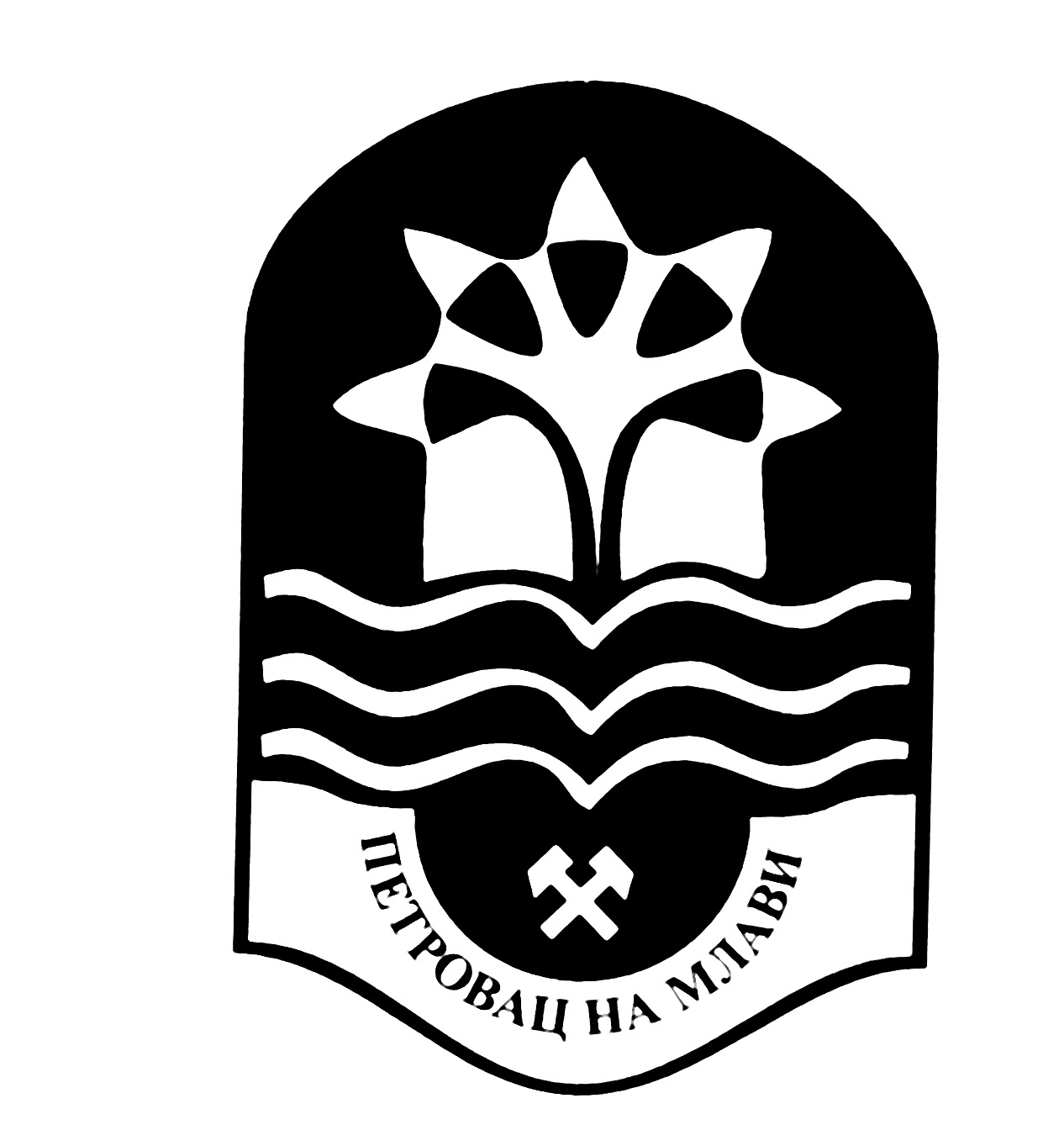 _________________________________________________________________________________ОСНИВАЧ:СКУПШТИНА ОПШТИНЕ ПЕТРОВАЦ НА МЛАВИ, Одлука бр. 020-93/2006-02 од 05.06.2006. године и Одлука бр. 020-100/2008-02 од 18.07.2008. годинеИЗДАВАЧ:ОПШТИНСКА УПРАВА ОПШТИНЕ ПЕТРОВАЦ НА МЛАВИГлавни и одговорни уредник:дипл. правник Милица Марковић, секретар Скупштине општине Петровац на Млавителефон: 012 / 331 - 280 , факс: 012 / 331 - 283Стручна обрада материјала:Служба за скупштинске послове _________________________________________________________________________________Штампа: "Хипотрејд" Петровац, 012 / 327 - 645Број: 020-10/2020-02Датум:12.02.2020.годинеПЕТРОВАЦ НА МЛАВИПРЕДСЕДНИКСКУПШТИНЕ ОПШТИНЕМиланче Аћимовић, с.р.Број: 020-11/2020-02Датум:12.02.2020.годинеПЕТРОВАЦ НА МЛАВИПРЕДСЕДНИКСКУПШТИНЕ ОПШТИНЕМиланче Аћимовић, с.р.Број: 020-12/2020-02Датум:12.02.2020.годинеПЕТРОВАЦ НА МЛАВИПРЕДСЕДНИКСКУПШТИНЕ ОПШТИНЕМиланче Аћимовић, с.р.Број: 020-13/2020-02Датум:12.02.2020.годинеПЕТРОВАЦ НА МЛАВИПРЕДСЕДНИКСКУПШТИНЕ ОПШТИНЕМиланче Аћимовић, с.р.Број: 020-14/2020-02Датум:12.02.2020.годинеПЕТРОВАЦ НА МЛАВИПРЕДСЕДНИКСКУПШТИНЕ ОПШТИНЕМиланче Аћимовић, с.р.Број: 020-15/2020-02Датум:12.02.2020.годинеПЕТРОВАЦ НА МЛАВИПРЕДСЕДНИКСКУПШТИНЕ ОПШТИНЕМиланче Аћимовић, с.р.1. За захтев, молбу, предлог, пријаву и други поднесак ако овом одлуком није другачије прописано 2702. Захтев за давање тумачења, објашњења, односно мишљења о примени општинских прописа 1.4001. За жалбе против решења која доносе органи односно организационе јединице управе, ако овом одлуком није другачије прописано 4001. За сва решења која доносе органи односно организационе јединице управе,  ако овом одлуком није другачије прописано 4002. За сва уверења и потврде које издају органи односно организационе јединице управе, ако овом одлуком није другачије прописано 3003. За опомену којом се обвезник позива да плати таксу 200Саобраћајно-технички услови за издавање локацијских услова 4.000Мишљења на саобраћајна решења за израду урбанистичко-техничких докумената5.000Решење о кретању теретних моторних возила мимо утврђеног режима саобраћаја без заустављања1.000Решење о кретању и заустављању теретних моторних возила мимо утврђеног режима саобраћаја и возила за снабдевање2.000Решење о привременој измени режима саобраћаја1.000Сагласност о привременој измени режима саобраћаја500Решење о прикључењу прилазног пута на локалне путеве и улице1.000Решење о регистрацији и овери редова вожње1.000Сагласност о заузећу саобраћајних површина1.000Решење о дозволи за приступ пешачкој зони500Дозвола (пропусница) за приступ возила пешачкој зони1.000Решење за коришћење посебно обележеног места за паркирање путничког возила3.000Решење о резервацији паркинг места1.000Захтев за издавање сагласности о испуњености услова возила за обављање делатности такси превоза1.000Решење о давању сагласности о испуњености услова возила за обављање делатности такси превоза450Одобрење за обављање делатности такси превоза300Такси дозвола возача – издавање, продужетак1.000Такси дозвола возила – издавање, продужетак1.000Уверење (потврда) о обављању делатности такси превоза300Решење о давању сагласности за постављање рекламног паноа на такси возилу4001. Информација о локацији 1.5002.Локацијски услови за објекте (осим објеката линијске                                                        и комуналне инфраструктуре)до 150 м2 3.900од 150 до 400 м2 6.800преко 400 м2 9.5003. Локацијски услови за изградњу линијске и комуналне инфраструктуре:секундарна мрежа примарна мрежа 3.9006.5004. Приговор 4505. Потврда пројекта парцелације и препарцелације6.0006. Потврда Урбанистичког пројекта5.0007. Овера извода из техничке документације 5001. Решења и други акти које председник општине  доноси на основу Одлуке о грађевинском земљишту (отуђење грађевинског земљишта, давање у закуп грађевинског земљишта, размена грађевинског земљишта, установљавање права службености, измена решења) 2.0002. Решење о конверзији права коришћења грађевинског земљишта у право својине уз накнаду 3.0003. Решење о давању у закуп грађевинског земљишта у јавној својини 1.0004. Решење о давању у закуп пословног простора у јавној својини1.0005. Решење о одређивању земљишта за редовну употребу објекта у посебним случајевима 3.0006. Захтев о исељењу бесправно усељених лица6007. Захтев о додели стана физичким лицима у закуп6008. Захтев за откуп стана6001. Решење о одређивању водопривредних услова3602. Решење о издавању водопривредне дозволе3601. За препис акта, односно списа, по полутабаку оригинала 3602. За разгледање списа код органа односно организационе јединице, за сваки започети сат по 3601.Решење за коришћење простора на јавној површини за продају робе у сајамске дане;5002.Решење за коришћење простора на јавној површини за постављање расхладних уређаја за продају освежавајућих безалкохолних пића и индустријског сладоледа;5003.Решење за коришћење простора на јавној површини за постављање апарата (за кокице, кукуруз, крофнице и сл.);5004.Решење за постављање изложбених пултова на јавној површини за излагање непрехранбене робе;5005.Решење за постављање летњих и зимских башта на јавној површини;1.0006.Решење за постављање шатора за циркус;1.0007.Решење за постављање специјализованог возила за шалтерску продају робе;1.0008.Решење за постављање рекламниких ознака, путоказних табли , транспарената и др.;1.0009.Решење за постављање слободно стојећих и зидних витрина на јавној површини;50010.Решење за заузеће јавне површине грађевинским материјалом;70011. Захтев за заузеће јавне површине ;60012.Решење за заузеће јавне површине за постављање грађевинских скела и ограда за градилишта;1.00013.Решење за заузеће јавне површине за постављање грађевинских возила и машина;1.00014.Решење за раскопавање јавне зелене и других јавних површина;1.00015. Решење за раскопавање саобраћајне површине;2.00016.Решења за остала коришћења простора на јавној површини1.00017. Решење о продуженом радном времену угоститељских објеката7001. За обављање закључења бракаА. У службеним просторијама, у редовно радно време Општинске управе1.100Б. У службеним просторијама, ван радног времена 2.000Ц. Ван зграде Општинске управе, односно месних канцеларија8.5001. За излазак пореског инспектора на терен по захтеву странке1.0002. За излазак општинских инспекција на терен	2.0001. За уношење имена, грба или другог обележја Петровца на Млави у пословно име 10.000Број: 020-16/2020-02Датум:12.02.2020.годинеПЕТРОВАЦ НА МЛАВИПРЕДСЕДНИКСКУПШТИНЕ ОПШТИНЕМиланче Аћимовић, с.р.Број: 020-17/2020-02Датум:12.02.2020.годинеПЕТРОВАЦ НА МЛАВИПРЕДСЕДНИКСКУПШТИНЕ ОПШТИНЕМиланче Аћимовић, с.р.Број: 020-18/2020-02Датум:12.02.2020.годинеПЕТРОВАЦ НА МЛАВИПРЕДСЕДНИКСКУПШТИНЕ ОПШТИНЕМиланче Аћимовић, с.р.Број: 020-19/2020-02Датум:12.02.2020.годинеПЕТРОВАЦ НА МЛАВИПРЕДСЕДНИКСКУПШТИНЕ ОПШТИНЕМиланче Аћимовић, с.р.Број: 020-20/2020-02Датум:12.02.2020.годинеПЕТРОВАЦ НА МЛАВИПРЕДСЕДНИКСКУПШТИНЕ ОПШТИНЕМиланче Аћимовић, с.р.Број: 020-21/2020-02Датум:12.02.2020.годинеПЕТРОВАЦ НА МЛАВИПРЕДСЕДНИКСКУПШТИНЕ ОПШТИНЕМиланче Аћимовић, с.р.Број: 020-22/2020-02Датум:12.02.2020.годинеПЕТРОВАЦ НА МЛАВИПРЕДСЕДНИКСКУПШТИНЕ ОПШТИНЕМиланче Аћимовић, с.р.Број: 020-23/2020-02Датум:12.02.2020.годинеПЕТРОВАЦ НА МЛАВИПРЕДСЕДНИКСКУПШТИНЕ ОПШТИНЕМиланче Аћимовић, с.р.Број: 020-24/2020-02Датум:12.02.2020.годинеПЕТРОВАЦ НА МЛАВИПРЕДСЕДНИКСКУПШТИНЕ ОПШТИНЕМиланче Аћимовић, с.р.1.ОДЛУКA О ИЗМЕНИ И ДОПУНИ ОДЛУКЕ О БУЏЕТУ ОПШТИНЕ ПЕТРОВАЦ НА МЛАВИ ЗА 2020. ГОДИНУ, бр. 020-10/2020-02;страна 012.РЕШЕЊE О УСВАЈАЊУ ТРОМЕСЕЧНОГ ИЗВЕШТАЈА О РЕАЛИЗАЦИЈИ ГОДИШЊЕГ ПРОГРАМА ПОСЛОВАЊА ЈКП "ПАРКИНГ СЕРВИС" ПЕТРОВАЦ НА МЛАВИ ЗА IV ТРОМЕСЕЧЈЕ 2019. ГОДИНЕ, бр. 020-11/2020-02;страна 023.РЕШЕЊE О УСВАЈАЊУ ТРОМЕСЕЧНОГ ИЗВЕШТАЈА О РЕАЛИЗАЦИЈИ ГОДИШЊЕГ ПРОГРАМА ПОСЛОВАЊА КЈП "ИЗВОР" ПЕТРОВАЦ НА МЛАВИ ЗА IV ТРОМЕСЕЧЈЕ 2019. ГОДИНЕ, бр. 020-12/2020-02;страна 024.РЕШЕЊE О ДАВАЊУ САГЛАСНОСТИ НА ИЗМЕНЕ И ДОПУНЕ ГОДИШЊЕГ ПРОГРАМА ПОСЛОВАЊА КЈП "ИЗВОР" ПЕТРОВАЦ НА МЛАВИ ЗА 2020. ГОДИНУ, бр. 020-13/2020-02;страна 025.РЕШЕЊE О ДАВАЊУ САГЛАСНОСТИ НА ФИНАНСИЈСКИ ПЛАН СКУПШТИНЕ ОПШТИНЕПЕТРОВАЦ НА МЛАВИ ЗА 2020. ГОДИНУ, бр. 020-14/2020-02;страна 036.ОДЛУКA О УСВАЈАЊУ ЛОКАЛНОГ АКЦИОНОГ ПЛАНА ЗА ЗАПОШЉАВАЊЕ ОПШТИНЕ ПЕТРОВАЦ НА МЛАВИ ЗА 2020. ГОДИНУ, бр. 020-15/2020-02;страна 037.ОДЛУКA O ЛОКАЛНИМ АДМИНИСТРАТИВНИМ ТАКСАМА, бр. 020-16/2020-02;страна 038.ОДЛУКA O НЕПРИХВАТАЊУ ПОНУДЕ АРИВА ЛИТАС ДОО ЗА ОСТВАРИВАЊЕ ПРАВА ПРЕЧЕ КУПОВИНЕ, бр. 020-17/2020-02;страна 069.РЕШЕЊE О ФОРМИРАЊУ КОМИСИЈЕ РАДИ СПРОВОЂЕЊА ОДЛУКЕ СКУПШТИНЕ ОПШТИНЕ БРОЈ 020-65/2019-02 ОД 28.03.2019. ГОДИНЕ, бр. 020-18/2020-02;страна 0610.ПРЕДЛОГ ОДЛУКЕ О ИЗРАДИ ПРВЕ ИЗМЕНЕ И ДОПУНЕ ПЛАНА ГЕНЕРАЛНЕ РЕГУЛАЦИЈЕ НАСЕЉА ПЕТРОВАЦ НА МЛАВИ, бр. 020-19/2020-02;страна 0611.РЕШЕЊE О ПРЕСТАНКУ МАНДАТА В.Д. ДИРЕКТОРА ДОМА ЗДРАВЉА  ПЕТРОВАЦ НА МЛАВИ, бр. 020-20/2020-02;страна 0812.РЕШЕЊE О ИМЕНОВАЊУ В.Д. ДИРЕКТОРА ДОМА ЗДРАВЉА  ПЕТРОВАЦ НА МЛАВИ, бр. 020-21/2020-02;страна 0813.РЕШЕЊE О РАЗРЕШЕЊУ ДИРЕКТОРА КУЛТУРНО-ПРОСВЕТНОГ ЦЕНТРА ПЕТРОВАЦ НА МЛАВИ, бр. 020-22/2020-02;страна 0914.РЕШЕЊE О ИМЕНОВАЊУ В.Д. ДИРЕКТОРА КУЛТУРНО-ПРОСВЕТНОГ ЦЕНТРА ПЕТРОВAЦ НА МЛАВИ, бр. 020-23/2020-02;страна 0915.РЕШЕЊE О РАЗРЕШЕЊУ И ИМЕНОВАЊУ ЧЛАНА УПРАВНОГ ОДБОРА ЗАВИЧАЈНОГ МУЗЕЈА ПЕТРОВAЦ НА МЛАВИ, бр. 020-24/2020-02;страна 09